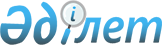 О внесении изменений и дополнений в некоторые решения Правительства Республики КазахстанПостановление Правительства Республики Казахстан от 17 июня 2010 года № 604

      Правительство Республики Казахстан ПОСТАНОВЛЯЕТ:



      1. Утвердить прилагаемые изменения и дополнения, которые вносятся в некоторые решения Правительства Республики Казахстан.



      2. Настоящее постановление вводится в действие по истечении десяти календарных дней после первого официального опубликования.      Премьер-Министр

      Республики Казахстан                       К. Масимов

Утверждены         

постановлением Правительства

Республики Казахстан   

от 17 июня 2010 года № 604 

Изменения и дополнения, которые вносятся в некоторые решения

Правительства Республики Казахстан

      1. Утратил силу постановлением Правительства РК от 13.08.2010  № 816 (порядок введения в действие см. п. 3).



      2. Утратил силу постановлением Правительства РК от 24.02.2016 № 105 (вводится в действие по истечении десяти календарных дней после дня его первого официального опубликования).



      3. Утратил силу постановлением Правительства РК от 24.02.2016 № 105 (вводится в действие по истечении десяти календарных дней после дня его первого официального опубликования).



      4. Утратил силу постановлением Правительства РК от 31.10.2015  № 870 (вводится в действие по истечении десяти календарных дней после дня его первого официального опубликования).



      5. Утратил силу постановлением Правительства РК от 31.10.2015  № 870 (вводится в действие по истечении десяти календарных дней после дня его первого официального опубликования).



      6. Утратил силу постановлением Правительства РК от 14.05.2011  № 516(вводится в действие со дня первого официального опубликования).



      7. В постановлении Правительства Республики Казахстан от 26 апреля 2004 года № 467 "Об утверждении Правил введения временного государственного управления водохозяйственными сооружениями, имеющими важное стратегическое значение для экономики республики и региона" (САПП Республики Казахстан, 2004 г., № 19, ст. 242):



      в Правилах введения временного государственного управления водохозяйственными сооружениями, имеющими важное стратегическое значение для экономики республики и региона, утвержденных указанным постановлением:



      в пункте 5:



      в части первой после слов "(городов республиканского значения, столицы)" дополнить словами "в течение одного рабочего дня";



      в части второй после слов "(городов республиканского значения, столицы)" дополнить словами "в течение пяти рабочих дней";



      в пункте 6 слова "должны быть отражены" заменить словами "отражаются";



      в пункте 7 слова "3 дней" заменить словами "трех рабочих дней";



      в пункте 13 после слов "государственного управления," дополнить словами "в течение трех рабочих дней";



      в пункте 14:



      после слов "водного фонда" дополнить словами "в течение трех рабочих дней";



      после слов "акту приемки и" дополнить словами "в течение десяти рабочих дней";



      в пункте 16 слово "законодательством" заменить словами "Гражданским кодексом".



      8. Утратил силу постановлением Правительства РК от 24.02.2016 № 105 (вводится в действие по истечении десяти календарных дней после дня его первого официального опубликования).



      9. Утратил силу постановлением Правительства РК от 04.09.2015 № 745 (вводится в действие по истечении десяти календарных дней после дня его первого официального опубликования).



      10. Утратил силу постановлением Правительства РК от 21.11.2012 № 1474 (вводится в действие по истечении двадцати одного календарного дня после первого официального опубликования).
					© 2012. РГП на ПХВ «Институт законодательства и правовой информации Республики Казахстан» Министерства юстиции Республики Казахстан
				